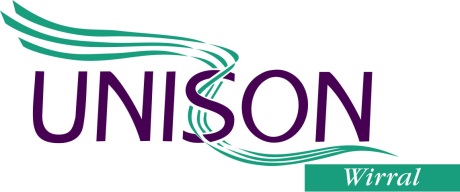 RETIRED MEMBERS SECRETARYNOMINATION FORM 2017/2018NOTE: To be elected by retired members onlyNominee DetailsFull Name……………………………………………………………………………………Membership No. …………………………… E-mail………………………………………Home address …………………………………………………………………………………………………………………………………………………Postcode…………………..Telephone number………………………………………………………………………….Employer……………………….………...Job Title………………………………………..Work address ……………………………………………………………………………….I consent to my nomination. Signed……………………..……..Date…………………...Proposed by: (Please sign)………………………………………………………………….Print name………………………………………… Employer…………………………….Home Address………………………………………………………………………………Membership No. ……………………………….. E-mail………………………………….Seconded by: (Please sign)…………………………………………………………………Print name………………………………………… Employer…………………………….Home Address………………………………………………………………………………Membership No. ……………………………….. E-mail………………………………….The nominee, proposer and seconder must all be fully paid up retired members of the Branch.  Please ensure that all parts of this form are completed.Completed nomination forms to be received at Branch Office by no later than 12.00noon on Wednesday, 11 January 2017.